Загальна інформаціяНавчальна дисципліна викладається на четвертому курсі у першому семестрі бакалавратури                                           2. Анотація навчальної дисципліни Турбіни, відцентрові компресори та газотурбінна техніка є невід’ємною частиною технічного устаткування, застосовного в багатьох галузях промисловості, а саме: у металургійній, хімічній, нафтовій і газовій, гірничодобувній і багато ін. Компресори також є невід’ємною частиною парових холодильних машин, кріогенних машин і систем кондиціонування повітря. Енергія стиснутих газів широко використовується в нашій країні поряд з електроенергією.Знання сучасних досягнень у галузі компресоро- та турбінобудування, основ їх проектування та конструювання, проблем підвищення довговічності, надійності та безпеки компресорів та турбін відіграє велику роль у вирішенні проблеми повного забезпечення народного господарства машинами і обладнанням, необхідним для стиснення і подачі по газопроводах різноманітних робочих речовин, чистих газів і їх сумішей.  Тому знання теорії та практики вимірювань, іспитів та досліджень робочого процесу, основних напрямків підвищення якості цієї техніки на базі вимірів та випробувань є важливим моментом підготовки бакалаврів та магістрів.Потреби в турбінах, компресорах та газотурбінній техніці постійно ростуть, тому повне задоволення потреб промисловості високоефективним компресорним устаткуванням залежатиме від висококваліфікованих фахівців в галузі компресоро- та турбінобудування, які готуються в даний час в академії.                                 3. Мета навчальної дисципліни Метою викладання дисципліни  “ Вимірювання в газотурбінної техніці" є вивчення сучасних досягнень у метрології та вимірювальній техніці відносно компресоро-  та турбінобудування, основних тенденцій вдосконалення цієї техніки, підвищення її довговічності, надійності та безпеки на базі вимірювань та експериментальних досліджень, знань та формування у майбутніх випускників  навиків та умінь , які б дозволили їм приймати активну участь у дослідженнях та  розвитку газотурбінної техніки. Однією з важливих задач курсу є також ознайомлення студентів з сучасним станом розвитку нових технологій в області вимірювань, проведення та обробки експериментальних робіт та відповідного вдосконалення газотурбінної техніки. В результаті вивчення курсу основи конструювання студенти повиннізнати:техніку та методику проведення вимірювань;основні види вимірювальних приладів і принципи їх роботи; вплив вимірювальних приладів на точність вимірювання;вміти:складати вимірювальні схеми; підбирати необхідні прилади для вимірювань та узгоджувати характеристику перетворювачів та приладів.визначати значення вимірюваної величини і показники точності вимірювань; використовувати засоби обчислювальної техніки для обробки і аналізу результатів вимірювань;визначати недоліки у роботі газотурбінних установок по результатам випробувань;використовувати засоби обчислювальної техніки для обробки і аналізу результатів вимірювань.4. Програмні компетентності та результати навчання за дисципліною5. Зміст навчальної дисципліни 6. Система оцінювання та інформаційні ресурсиВиди контролю: поточний, підсумковий.Нарахування балівІнформаційні ресурси     7. Політика навчальної дисципліниПолітика всіх навчальних дисциплін в ОНАХТ є уніфікованою та визначена з урахуванням законодавства України, вимог ISO 9001:2015, «Положення про академічну доброчесність в ОНАХТ» та «Положення про організацію освітнього процесу».Викладач		________________ В.І. Мілованов				підписЗавідувач кафедри	________________ В.І. Мілованов 				підпис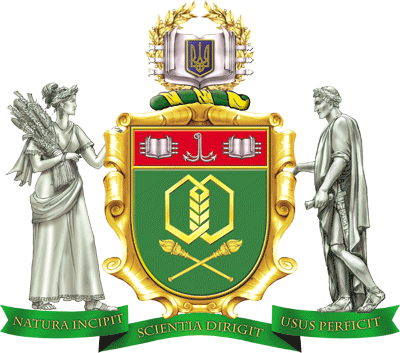 Сілабус навчальної дисципліниВимірювання в газотурбінної техніціСілабус навчальної дисципліниВимірювання в газотурбінної техніціСілабус навчальної дисципліниВимірювання в газотурбінної техніціСілабус навчальної дисципліниВимірювання в газотурбінної техніціСілабус навчальної дисципліниВимірювання в газотурбінної техніціСілабус навчальної дисципліниВимірювання в газотурбінної техніціСтупінь вищої освіти:Ступінь вищої освіти:Ступінь вищої освіти:Ступінь вищої освіти:бакалаврбакалаврСпеціальність:Спеціальність:142 Енергетичне машинобудування142 Енергетичне машинобудування142 Енергетичне машинобудування142 Енергетичне машинобудуванняОсвітньо-професійна програма:Освітньо-професійна програма:Освітньо-професійна програма:Освітньо-професійна програма:Освітньо-професійна програма:Газотурбінні компресори та компресорні станцііВикладач:Мілованов Валерій Іванович, завідувач, професор кафедри компресорів та пневмоагрегатів, доктор технічних наук, професорМілованов Валерій Іванович, завідувач, професор кафедри компресорів та пневмоагрегатів, доктор технічних наук, професорМілованов Валерій Іванович, завідувач, професор кафедри компресорів та пневмоагрегатів, доктор технічних наук, професорМілованов Валерій Іванович, завідувач, професор кафедри компресорів та пневмоагрегатів, доктор технічних наук, професорМілованов Валерій Іванович, завідувач, професор кафедри компресорів та пневмоагрегатів, доктор технічних наук, професорКафедра:Компресорів та пневмоагрегатів, т. 720-91-88Компресорів та пневмоагрегатів, т. 720-91-88Компресорів та пневмоагрегатів, т. 720-91-88Компресорів та пневмоагрегатів, т. 720-91-88Компресорів та пневмоагрегатів, т. 720-91-88Профайл викладачаПрофайл викладачаПрофайл викладачаКонтакт:e-mail: valeriimilovanov@gmail.com, т. 048-720-91-90Контакт:e-mail: valeriimilovanov@gmail.com, т. 048-720-91-90Контакт:e-mail: valeriimilovanov@gmail.com, т. 048-720-91-90Тип дисципліни - вибіркова Мова викладання - українськаКількість кредитів – 3,5, годин - 105Кількість кредитів – 3,5, годин - 105Кількість кредитів – 3,5, годин - 105Кількість кредитів – 3,5, годин - 105Кількість кредитів – 3,5, годин - 105Аудиторні заняття, годин:всьоголекціїлекціїпрактичнілабораторніденна6030301812заочна00000Самостійна робота, годинДенна - 45Денна - 45Заочна - 0Заочна - 0Заочна - 0Розклад занять